NOTICE OF A MEETING FOR 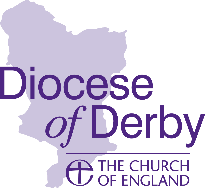 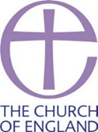 THE ELECTION OF CHURCHWARDENS  Parish of  __________________________________________________________________________A meeting for the election of churchwardens will be held in _______________________________________________________________________________    _at _____________am/pm, on _______________ day of ______________ 20      .This meeting may be attended by:All persons whose names are entered on the church electoral roll of the parish andAll persons resident in the parish whose names are entered on a register of local government electors by reason of such residenceSigned _________________________________________ Minister (or a Churchwarden in Vacancy)Dated ________________________________________	In this Notice “parish” means an ecclesiastical parish. 